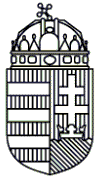 V. SZÁMÚ AGGLOMERÁCIÓTISZALÖKI ORSZÁGOS BÜNTETÉS-VÉGREHAJTÁSI INTÉZET TELEPHELYEHAJDÚ-BIHAR VÁRMEGYEI BÜNTETÉS-VÉGREHAJTÁSI INTÉZETA büntetés-végrehajtási pártfogó illetékességi területei:Jelenleg minden településen Bobály Ágnes  Bv. pártfogó felügyelő az illetékes.Debrecen	           ÁlmosdÁrtándBagamérBakonszegBalmazújvárosBárándBedőBerekböszörményBerettyóújfaluBihardancsházaBiharkeresztesBiharnagybajomBihartordaBocskaikertBojtCsökmőDarvasDerecskeEbesEgyekEsztárFolyásFöldesFurtaFülöpGáborjánGörbeházaHajdúbagosHajdúböszörményHajdúdorogHajdúhadházHajdúnánásHajdúsámsonHajdúszoboszlóHajdúszovátHencidaHortobágyHosszúpályiKabaKismarjaKokadKomádiKonyárKörösszakálKörösszegapátiLétavértesMagyarhomorogMezőpeterdMezősasMikepércsMonostorpályiNádudvarNagyhegyesNagykerekiNagyrábéNyírábrányNyíracsádNyíradonyNyírmártonfalvaPocsajPolgárPüspökladánySápSárándSárrétudvariSzentpéterszegSzerepTéglásTépeTetétlenTiszacsegeTiszagyulaházaToldÚjirázÚjlétaÚjszentmargitaÚjtikosVámospércsVáncsodVekerdZsáka	